   Profesionālās ievirzes izglītības iestāde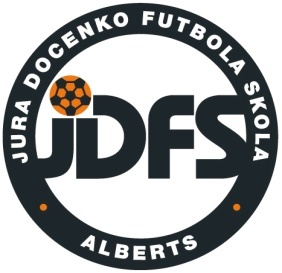   „Jura Docenko futbola skola „Alberts””Izglītības iestādes reģistrācijas Nr.3371803035, iestādes juridiskā adrese Hipokrāta iela 9-66,Rīga, LV-1079,e-pasts: info@jdfs.lv, www.jdfs.lvSASKAŅOTS:                                                                   APSTIPRINĀTS:                   biedrības                                                                         „Jura Docenko futbola skolas”Jura Docenko futbola skola ”Alberts””„                                              Alberts””  direktorsdibinātājs  O.Pulks ______________                                              A.Dombrovskis_____________                                                                                                                                                                                                                     2017. gada 31.septembrī                                                                    2017.gada 31.septembrī                                            NOLIKUMS„Par izglītojamo uzņemšanas, pārcelšanas nākamajā grupā un atskaitīšanas kārtību”I Vispārīgie jautājumiŠis Nolikums nosaka izglītojamo uzņemšanas, pārcelšanas nākamajā grupā un atskaitīšanas kārtību Profesionālās ievirzes izglītības iestādē  „Jura Docenko futbola skolā „Alberts””.II Izglītojamo uzņemšanaMācību –treniņu grupas tiek komplektētas pamatojoties uz 2017. gada 29. augusta MK noteikumiem Nr. 508 “Kārtība, kādā valsts finansē profesionālās ievirzes sporta izglītības programmas”Sporta skolā izglītojamos uzņem pamatojoties uz vecāku/aizbildņa PIII iesniegumu, dzimšanas apliecības vai pases kopiju, 2 fotogrāfiju un  ārsta izziņu.Audzēkņa vecāki/aizbildņi iepazīstas ar JDFS Alberts sadarbības vienošanos un paraksta to.Izglītojamo uzņemšanu izskata JDFS Alberts Pedagoģiskās padomes sēdē.Pamatojoties uz Pedagoģiskās padomes sēdes protokolu ar skolas direktora izdotu rīkojumu audzēkņi tiek ieskaitīti skolas sporta grupās.III Izglītojamo pārcelšana nākamajā grupā1.	Izglītojamo pārcelšana uz nākošo mācību gadu notiek pamatojoties uz MK noteikumiem Nr. 508, ievērojot katram apmācību gadam izvirzītās prasības nodarbību apmeklēšanā, piedalīšanos sacensībās, fiziskās sagatavotības  testu veikšanu.2.   Izglītojamo pārcelšanu nākamajā grupā izskata JDFS Alberts Pedagoģiskā padomes sēdē.Pamatojoties uz Pedagoģiskās padomes sēdes protokolu ar skolas direktora izdotu rīkojumu audēkņi tiek pārcelti nākamajā grupā.IV Izglītojamo atskaitīšana1.	Audzēkņus atskaita, ja netiek pildītas MK noteikumos Nr. 508 noteiktās prasības.2.	Izglītojamos vēl var atskaitīt no grupas:2.1. pēc vecāku rakstiska iesnieguma;2.2..veselības stāvokļa dēļ, ko apliecina ārsts; sporta veida maiņas gadījumā; nodarbību neattaisnota kavēšana(līdz 75 % no nodarbību skaita); ja skolas audzēknis neattaisnoti nav maksājis vairāk nekā divus mēnešus; ja skolas audzēknis regulāri pārkāpj skolas iekšējās kārtības noteikumus un nepilda savus pienākumus;sporta skolu apsolvējot.Izglītojamo atskaitīšanu izskata JDFS Alberts Pedagoģiskās padomes sēdē.Pamatojoties uz JDFS Alberts Pedagoģiskās padomes sēdes protokolu ar skolas direktora izdotu rīkojumu audzēkņi tiek atskaitīti.V Nolikumu un tā grozījumu pieņemšanas kartībaNolikumu„Par izglītojamo uzņemšanu, pārcelšanu nākamajā grupā un atskaitīšanas kārtību” pieņem un apstiprina direktors.Grozījumus nolikumā var izdarīt pēc sporta skolas administrācijas vai pedagoģiskās padomes priekšlikuma. Tos pieņem un apstiprina sporta skolas direktors un saskaņo ar dibinātāju.            PIII JDFS„Alberts”direktors                                                       Andis DombrovskisSASKAŅOTS:                                                                   APSTIPRINĀTS:                   biedrības                                                                         „Jura Docenko futbola skolas”Jura Docenko futbola skola ”Alberts””„                                              Alberts””  direktorsdibinātājs  O.Pulks ______________                                              A.Dombrovskis_____________                                                                                                                                                                                                                     2017. gada 31.septembrī                                                                    2017.gada 31.septembrī                                            NOLIKUMS„Par izglītojamo uzņemšanas, pārcelšanas nākamajā grupā un atskaitīšanas kārtību”I Vispārīgie jautājumiŠis Nolikums nosaka izglītojamo uzņemšanas, pārcelšanas nākamajā grupā un atskaitīšanas kārtību Profesionālās ievirzes izglītības iestādē  „Jura Docenko futbola skolā „Alberts””.II Izglītojamo uzņemšanaMācību –treniņu grupas tiek komplektētas pamatojoties uz 2017. gada 29. augusta MK noteikumiem Nr. 508 “Kārtība, kādā valsts finansē profesionālās ievirzes sporta izglītības programmas”Sporta skolā izglītojamos uzņem pamatojoties uz vecāku/aizbildņa PIII iesniegumu, dzimšanas apliecības vai pases kopiju, 2 fotogrāfiju un  ārsta izziņu.Audzēkņa vecāki/aizbildņi iepazīstas ar JDFS Alberts sadarbības vienošanos un paraksta to.Izglītojamo uzņemšanu izskata JDFS Alberts Pedagoģiskās padomes sēdē.Pamatojoties uz Pedagoģiskās padomes sēdes protokolu ar skolas direktora izdotu rīkojumu audzēkņi tiek ieskaitīti skolas sporta grupās.III Izglītojamo pārcelšana nākamajā grupā1.	Izglītojamo pārcelšana uz nākošo mācību gadu notiek pamatojoties uz MK noteikumiem Nr. 508, ievērojot katram apmācību gadam izvirzītās prasības nodarbību apmeklēšanā, piedalīšanos sacensībās, fiziskās sagatavotības  testu veikšanu.2.   Izglītojamo pārcelšanu nākamajā grupā izskata JDFS Alberts Pedagoģiskā padomes sēdē.Pamatojoties uz Pedagoģiskās padomes sēdes protokolu ar skolas direktora izdotu rīkojumu audēkņi tiek pārcelti nākamajā grupā.IV Izglītojamo atskaitīšana1.	Audzēkņus atskaita, ja netiek pildītas MK noteikumos Nr. 508 noteiktās prasības.2.	Izglītojamos vēl var atskaitīt no grupas:2.1. pēc vecāku rakstiska iesnieguma;2.2..veselības stāvokļa dēļ, ko apliecina ārsts; sporta veida maiņas gadījumā; nodarbību neattaisnota kavēšana(līdz 75 % no nodarbību skaita); ja skolas audzēknis neattaisnoti nav maksājis vairāk nekā divus mēnešus; ja skolas audzēknis regulāri pārkāpj skolas iekšējās kārtības noteikumus un nepilda savus pienākumus;sporta skolu apsolvējot.Izglītojamo atskaitīšanu izskata JDFS Alberts Pedagoģiskās padomes sēdē.Pamatojoties uz JDFS Alberts Pedagoģiskās padomes sēdes protokolu ar skolas direktora izdotu rīkojumu audzēkņi tiek atskaitīti.V Nolikumu un tā grozījumu pieņemšanas kartībaNolikumu„Par izglītojamo uzņemšanu, pārcelšanu nākamajā grupā un atskaitīšanas kārtību” pieņem un apstiprina direktors.Grozījumus nolikumā var izdarīt pēc sporta skolas administrācijas vai pedagoģiskās padomes priekšlikuma. Tos pieņem un apstiprina sporta skolas direktors un saskaņo ar dibinātāju.            PIII JDFS„Alberts”direktors                                                       Andis DombrovskisSASKAŅOTS:                                                                   APSTIPRINĀTS:                   biedrības                                                                         „Jura Docenko futbola skolas”Jura Docenko futbola skola ”Alberts””„                                              Alberts””  direktorsdibinātājs  O.Pulks ______________                                              A.Dombrovskis_____________                                                                                                                                                                                                                     2017. gada 31.septembrī                                                                    2017.gada 31.septembrī                                            NOLIKUMS„Par izglītojamo uzņemšanas, pārcelšanas nākamajā grupā un atskaitīšanas kārtību”I Vispārīgie jautājumiŠis Nolikums nosaka izglītojamo uzņemšanas, pārcelšanas nākamajā grupā un atskaitīšanas kārtību Profesionālās ievirzes izglītības iestādē  „Jura Docenko futbola skolā „Alberts””.II Izglītojamo uzņemšanaMācību –treniņu grupas tiek komplektētas pamatojoties uz 2017. gada 29. augusta MK noteikumiem Nr. 508 “Kārtība, kādā valsts finansē profesionālās ievirzes sporta izglītības programmas”Sporta skolā izglītojamos uzņem pamatojoties uz vecāku/aizbildņa PIII iesniegumu, dzimšanas apliecības vai pases kopiju, 2 fotogrāfiju un  ārsta izziņu.Audzēkņa vecāki/aizbildņi iepazīstas ar JDFS Alberts sadarbības vienošanos un paraksta to.Izglītojamo uzņemšanu izskata JDFS Alberts Pedagoģiskās padomes sēdē.Pamatojoties uz Pedagoģiskās padomes sēdes protokolu ar skolas direktora izdotu rīkojumu audzēkņi tiek ieskaitīti skolas sporta grupās.III Izglītojamo pārcelšana nākamajā grupā1.	Izglītojamo pārcelšana uz nākošo mācību gadu notiek pamatojoties uz MK noteikumiem Nr. 508, ievērojot katram apmācību gadam izvirzītās prasības nodarbību apmeklēšanā, piedalīšanos sacensībās, fiziskās sagatavotības  testu veikšanu.2.   Izglītojamo pārcelšanu nākamajā grupā izskata JDFS Alberts Pedagoģiskā padomes sēdē.Pamatojoties uz Pedagoģiskās padomes sēdes protokolu ar skolas direktora izdotu rīkojumu audēkņi tiek pārcelti nākamajā grupā.IV Izglītojamo atskaitīšana1.	Audzēkņus atskaita, ja netiek pildītas MK noteikumos Nr. 508 noteiktās prasības.2.	Izglītojamos vēl var atskaitīt no grupas:2.1. pēc vecāku rakstiska iesnieguma;2.2..veselības stāvokļa dēļ, ko apliecina ārsts; sporta veida maiņas gadījumā; nodarbību neattaisnota kavēšana(līdz 75 % no nodarbību skaita); ja skolas audzēknis neattaisnoti nav maksājis vairāk nekā divus mēnešus; ja skolas audzēknis regulāri pārkāpj skolas iekšējās kārtības noteikumus un nepilda savus pienākumus;sporta skolu apsolvējot.Izglītojamo atskaitīšanu izskata JDFS Alberts Pedagoģiskās padomes sēdē.Pamatojoties uz JDFS Alberts Pedagoģiskās padomes sēdes protokolu ar skolas direktora izdotu rīkojumu audzēkņi tiek atskaitīti.V Nolikumu un tā grozījumu pieņemšanas kartībaNolikumu„Par izglītojamo uzņemšanu, pārcelšanu nākamajā grupā un atskaitīšanas kārtību” pieņem un apstiprina direktors.Grozījumus nolikumā var izdarīt pēc sporta skolas administrācijas vai pedagoģiskās padomes priekšlikuma. Tos pieņem un apstiprina sporta skolas direktors un saskaņo ar dibinātāju.            PIII JDFS„Alberts”direktors                                                       Andis DombrovskisSASKAŅOTS:                                                                   APSTIPRINĀTS:                   biedrības                                                                         „Jura Docenko futbola skolas”Jura Docenko futbola skola ”Alberts””„                                              Alberts””  direktorsdibinātājs  O.Pulks ______________                                              A.Dombrovskis_____________                                                                                                                                                                                                                     2017. gada 31.septembrī                                                                    2017.gada 31.septembrī                                            NOLIKUMS„Par izglītojamo uzņemšanas, pārcelšanas nākamajā grupā un atskaitīšanas kārtību”I Vispārīgie jautājumiŠis Nolikums nosaka izglītojamo uzņemšanas, pārcelšanas nākamajā grupā un atskaitīšanas kārtību Profesionālās ievirzes izglītības iestādē  „Jura Docenko futbola skolā „Alberts””.II Izglītojamo uzņemšanaMācību –treniņu grupas tiek komplektētas pamatojoties uz 2017. gada 29. augusta MK noteikumiem Nr. 508 “Kārtība, kādā valsts finansē profesionālās ievirzes sporta izglītības programmas”Sporta skolā izglītojamos uzņem pamatojoties uz vecāku/aizbildņa PIII iesniegumu, dzimšanas apliecības vai pases kopiju, 2 fotogrāfiju un  ārsta izziņu.Audzēkņa vecāki/aizbildņi iepazīstas ar JDFS Alberts sadarbības vienošanos un paraksta to.Izglītojamo uzņemšanu izskata JDFS Alberts Pedagoģiskās padomes sēdē.Pamatojoties uz Pedagoģiskās padomes sēdes protokolu ar skolas direktora izdotu rīkojumu audzēkņi tiek ieskaitīti skolas sporta grupās.III Izglītojamo pārcelšana nākamajā grupā1.	Izglītojamo pārcelšana uz nākošo mācību gadu notiek pamatojoties uz MK noteikumiem Nr. 508, ievērojot katram apmācību gadam izvirzītās prasības nodarbību apmeklēšanā, piedalīšanos sacensībās, fiziskās sagatavotības  testu veikšanu.2.   Izglītojamo pārcelšanu nākamajā grupā izskata JDFS Alberts Pedagoģiskā padomes sēdē.Pamatojoties uz Pedagoģiskās padomes sēdes protokolu ar skolas direktora izdotu rīkojumu audēkņi tiek pārcelti nākamajā grupā.IV Izglītojamo atskaitīšana1.	Audzēkņus atskaita, ja netiek pildītas MK noteikumos Nr. 508 noteiktās prasības.2.	Izglītojamos vēl var atskaitīt no grupas:2.1. pēc vecāku rakstiska iesnieguma;2.2..veselības stāvokļa dēļ, ko apliecina ārsts; sporta veida maiņas gadījumā; nodarbību neattaisnota kavēšana(līdz 75 % no nodarbību skaita); ja skolas audzēknis neattaisnoti nav maksājis vairāk nekā divus mēnešus; ja skolas audzēknis regulāri pārkāpj skolas iekšējās kārtības noteikumus un nepilda savus pienākumus;sporta skolu apsolvējot.Izglītojamo atskaitīšanu izskata JDFS Alberts Pedagoģiskās padomes sēdē.Pamatojoties uz JDFS Alberts Pedagoģiskās padomes sēdes protokolu ar skolas direktora izdotu rīkojumu audzēkņi tiek atskaitīti.V Nolikumu un tā grozījumu pieņemšanas kartībaNolikumu„Par izglītojamo uzņemšanu, pārcelšanu nākamajā grupā un atskaitīšanas kārtību” pieņem un apstiprina direktors.Grozījumus nolikumā var izdarīt pēc sporta skolas administrācijas vai pedagoģiskās padomes priekšlikuma. Tos pieņem un apstiprina sporta skolas direktors un saskaņo ar dibinātāju.            PIII JDFS„Alberts”direktors                                                       Andis Dombrovskis